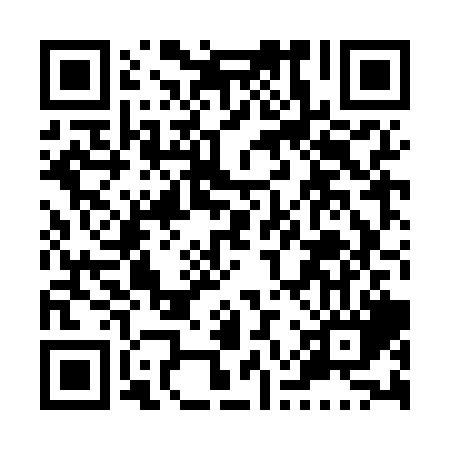 Prayer times for Upper Gulf Shore, Nova Scotia, CanadaWed 1 May 2024 - Fri 31 May 2024High Latitude Method: Angle Based RulePrayer Calculation Method: Islamic Society of North AmericaAsar Calculation Method: HanafiPrayer times provided by https://www.salahtimes.comDateDayFajrSunriseDhuhrAsrMaghribIsha1Wed4:246:011:116:138:2310:002Thu4:225:591:116:148:2410:023Fri4:205:581:116:148:2510:044Sat4:185:561:116:158:2710:055Sun4:165:551:116:168:2810:076Mon4:145:541:116:178:2910:097Tue4:125:521:116:178:3010:118Wed4:105:511:116:188:3210:139Thu4:085:491:116:198:3310:1510Fri4:065:481:116:208:3410:1711Sat4:045:471:116:208:3510:1812Sun4:025:461:116:218:3710:2013Mon4:015:441:116:228:3810:2214Tue3:595:431:116:228:3910:2415Wed3:575:421:116:238:4010:2616Thu3:555:411:116:248:4110:2817Fri3:535:401:116:258:4310:2918Sat3:525:391:116:258:4410:3119Sun3:505:381:116:268:4510:3320Mon3:485:371:116:278:4610:3521Tue3:475:361:116:278:4710:3622Wed3:455:351:116:288:4810:3823Thu3:445:341:116:288:4910:4024Fri3:425:331:116:298:5010:4225Sat3:415:321:116:308:5110:4326Sun3:395:311:126:308:5210:4527Mon3:385:311:126:318:5310:4628Tue3:375:301:126:318:5410:4829Wed3:355:291:126:328:5510:4930Thu3:345:291:126:338:5610:5131Fri3:335:281:126:338:5710:52